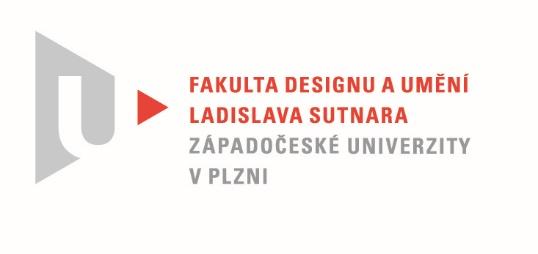 Protokol o hodnoceníkvalifikační práceNázev bakalářské práce: Alfonso je kanecPráci předložil student: Jan MACKŮStudijní obor a specializace: Ilustrace a grafika, specializace Komiks a ilustrace pro dětiHodnocení vedoucího práce/ Posudek oponenta práce  *Práci hodnotil: MgA. Ing. Václav ŠlajchCíl práceCíl práce byl po všech stránkách naplněn. Zcela. A vyčerpávajícím způsobem. Stručný komentář hodnotiteleAlfonso se Kanec. Dílo, v němž Jan Macků staví sám sebe po bok neschopných, nesympatických, lůzrovských hrdinů undergroundového komiksu. A dělá tak s nadhledem, sarkasmem a šarmantní sebenenávistí, jaké jsou schopni titáni bezskrupulózního “undroše” - Ivan Brunetti, Robert Crumb, Peter Bagge nebo Dave Cooper. Přestože sešit nezapře některé symptomy studentské práce, jedná se ve vší bezohledné drsnosti o dílo překvapivě vyspělé. Především po vypravěčské stránce a v komiksové řeči. Jako čtenáři jsme svědky tragikomického příběhu, v němž nefunkční partnerský pár v pokročilé fázi osobního rozkladu potká v lese mluvícího a neobyčejně artikulovaného kance. Absurdnost a surreálnost situace je navíc chytře podtržena autorovým nepřímým srovnáním svým osobních “nekvalit” s lesním zvířetem.  Kancova asertivní (a vůči autorovi nadřazená) osobnost je jednoznačně nejsilnějším prvkem celého díla. (pozn.- VYKÁNÍ!) Po uvedení této postavy jsem se strachoval, aby pointa mikrokomedie nespočívala v usmrcení a sežrání kance - na to je ovšem dílo, jak již bylo řečeno, příliš vyspělé a autor příliš inteligentní. Ačkoli k masakru a snědení zvířete předvídatelně (a možná i trochu zbytečně) dojde, není tato skutečnost stavěna na piedestal “cool drsnosti”. Příběh naopak příjemně vrcholí v barevných flashbacích a pak “vyšumí do ztracena” za pomoci dalších drastických událostí. Za velmi silnou stránku považuji dialogy i unikátní humor. Například scénu s vrženou berlí na stranách 10 a 11 bych označil za geniální. Za výše zmíněné studentské symptomy považuji obálku, která možná trochu zbytečně prozrazuje “drsnou školu” a zbytečně “propichuje” mikropointu usmrceného kance. V tomto ohledu by určitě stačil “visual foreshadowing” na posledním panelu na straně 14.  V kresbě shledávám někdy větší, někdy ještě větší rezervy (především podhledy nefungují). Tím si ale nekažme radost z undergroundu!  Vyjádření o plagiátorstvíNejsou mi známy důvody, kvůli kterým by dílo chro považovat za plagiát. 4. Navrhovaná známka a případný komentářAlfonso je kanec není komiks pro každého. Dokážu si představit čtenáře, který bude znechucen a pohoršen. A to je dobře!  Dílo považuji za originální, osobité, vtipné (zároveň smutné), šťavnaté a nenudící.  Osobně je řadím k jedněm z nejlepších komiksových absolventských prací v historii FDULS. Gratuluji a navrhuji samozřejmě hodnocení Výborně. Datum:	08-05-2021				Podpis:							MgA. Ing. Václav Šlajch*) Nehodící se škrtněteTisk oboustranný